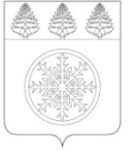 Контрольно-счетная палата Зиминского городского муниципального образования                                                              ЗАКЛЮЧЕНИЕ № 01-3На проект решения Думы Зиминского городского муниципального образования                    «О внесении изменений в решение Думы Зиминского городского муниципального образования от 25.12.2014 № 30 «О бюджете Зиминского городского муниципального образования на 2015 год и плановый период 2016 и 2017 годов»  19 февраля 2015 г.                                                                                                              г. ЗимаЗаключение подготовлено в соответствии с Бюджетным Кодексом Российской Федерации, Федеральным Законом 06.10.2003 № 131-ФЗ, Уставом Зиминского городского муниципального образования, Положением о бюджетном процессе в Зиминском городском муниципальном образовании утвержденного решением Думы Зиминского городского муниципального образования от 28.11.2013 № 457, Положением Контрольно-счетной палаты  Зиминского городского муниципального образования утвержденного решением Думы Зиминского городского муниципального образования от 26.01.2012        № 281 (с изм. от 23.08.2012    № 342). Экспертиза проведена на предмет соответствия проекта решения нормативным правовым актам Российской Федерации, Иркутской области,  Зиминского городского муниципального образования: Бюджетный кодекс Российской Федерации, Налоговый кодекс Российской Федерации, Положение о бюджетном процессе в Зиминском городском муниципальном образовании, утвержденное решением Думы Зиминского городского муниципального образования от 28.11.2013 № 457.В ходе проведения экспертизы выявлено следующее:Проектом решения изменяются основные характеристики бюджета Зиминского городского муниципального образования путём увеличения общего объёма доходов, расходов и размера дефицита.Согласно пояснительной записке, проект решения Думы Зиминского городского муниципального образования «О внесении изменений в решение Думы Зиминского городского муниципального образования  от 25.12.2014 № 30 «О бюджете Зиминского городского муниципального образования на 2015 год и плановый период 2016 и 2017 годов» (далее - проект решения) разработан с целью изменения показателей бюджета города в связи с уточнением объема безвозмездных поступлений из областного бюджета согласно Закону Иркутской области от 08 декабря 2014 года № 146-оз  «Об областном бюджете на 2015 год и на плановый период 2016 и 2017 годов» (по состоянию на 01.02.2015 распределение из областного бюджета муниципальным образованиям субсидий на приобретение среднесуточного набора продуктов для питания детей и подростков, находящихся под диспансерным наблюдением у фтизиатра по IV и VI группам).Представленным проектом решения корректировки вносятся только в показатели бюджета 2015 года. Параметры бюджета на плановый период 2016 и 2017 годов остаются без изменений. Согласно проекту решения основные параметры бюджета на 2015 год:-  доходы бюджета в сумме 842 097,8 тыс.  рублей; - общий объём расходов бюджета в сумме 992 545,4 тыс.  рублей; - дефицит бюджета — 150 447,6 тыс. рублей или 84,82 % утвержденного общего годового объема доходов местного бюджета без учета утвержденного объема безвозмездных поступлений. Согласно абз.1 п. 3 ст. 92.1. Бюджетного кодекса РФ дефицит местного бюджета не должен превышать 10 % утвержденного общего годового объема доходов местного бюджета без учета утвержденного объема безвозмездных поступлений и (или) поступлений налоговых доходов по дополнительным нормативам отчислений. В виду того, что изменения дефицита бюджета произошло из-за снижения остатков средств на счетах, установленный проектом дефицит допускается в соответствии с абз.3 п. 3 ст. 92.1 Бюджетного кодекса РФ.Доходы бюджета увеличиваются за счет безвозмездных поступлений от других бюджетов бюджетной системы РФ  на 131,1 тыс. руб., в виде субсидии на приобретение среднесуточного набора продуктов для питания детей и подростков, находящихся под диспансерным наблюдением у фтизиатра по IV и VI группам в сумме 131,1 тыс. рублей.  Проектом предлагается утвердить объем расходов на 2015 год в сумме 992 545,4 тыс. рублей, что составит 171,3 % к первоначальным  бюджетным назначениям.		  Изменения направлений расходов по разделам, подразделам классификации  Российской Федерации на 2015 год представлены в Приложении № 5 к проекту решения «Распределение бюджетных ассигнования на 2015 год по разделам и подразделам классификации расходов бюджета» и Приложение № 7 к проекту решения «Распределение бюджетных ассигнований на 2015 год по разделам, подразделам, целевым статьям и видам расходов классификации расходов бюджетов бюджета».      Корректировка бюджета предполагает сохранение расходных обязательств на приоритетных направлениях, определенных еще на этапах формирования бюджета города.Проектом решения предусматривается увеличение ассигнований на финансирование муниципальных программ в 2015 году:  по муниципальной программе «Капитальный ремонт жилищного фонда на 2015 год» 1000 тыс. рублей; по муниципальной программе «Капитальный ремонт автомобильных дорог на территории г. Зима на 2014-2020 годы» на 2494,9 тыс. рублей;по муниципальной программе «Наружное освещение города на 2011-2015гг.» на 1000,0 тыс. рублей.Уменьшение объемов бюджетных  ассигнований:по муниципальной программе «Развитие физической культуры и спорта в г. Зиме на 2011-2015годы» на 4434,1 тыс. рублей; по муниципальной программе ««Строительство и реконструкция дошкольных образовательных учреждений» на  2436,7 тыс. рублей;по муниципальной программе ««Повышение безопасности дорожного движения»» на 1000,0 тыс. рублей;по муниципальной программе  «Развитие дорожного хозяйства на территории ЗГМО»на 1000,0 тыс. рублей.Согласно Приложению №15 к проекту решения «Источники внутреннего финансирования дефицита бюджета Зиминского городского муниципального образования на 2015 год», в соответствии с нормами ст. 96 БК РФ, дефицит в сумме 150 447,6 тыс. руб. предусматривается покрыть за счет:разницы между полученными и погашенными кредитами кредитных организаций в сумме 10 908,1 тыс. рублей;изменение остатков средств на счетах по учету средств бюджета в сумме – 139539,5 тыс. рублей. Таким образом, предусмотренный проектом решения дефицит бюджета не противоречит нормам ст. 92.1. БК РФ.ВыводыПредложенный проект решения об изменении бюджета Зиминского городского муниципального образования на 2015 и плановый период 2016 и 2017 годов не противоречит требованиям бюджетного законодательства, рекомендован к принятию Думой Зиминского городского муниципального образования.Председатель                                                                                                 О.А. Голубцова